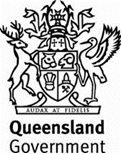 Annexure MRS07B.1 (July 2021)Annexure MRS07B.1 (July 2021)Annexure MRS07B.1 (July 2021)Insitu Stabilised Pavements using Cement or Cementitious BlendsInsitu Stabilised Pavements using Cement or Cementitious BlendsInsitu Stabilised Pavements using Cement or Cementitious BlendsSpecific Contract RequirementsSpecific Contract RequirementsSpecific Contract RequirementsContract NumberContract NumberNote:Clause references within brackets in this Annexure refer to Clauses in the parent Specification MRS07B unless otherwise noted.Clause references within brackets in this Annexure refer to Clauses in the parent Specification MRS07B unless otherwise noted.Clause references within brackets in this Annexure refer to Clauses in the parent Specification MRS07B unless otherwise noted.Utilisation of a rejected lot for a reduced level of service (Table 3.1)Utilisation of a rejected lot for a reduced level of service (Table 3.1)Utilisation of a rejected lot for a reduced level of service (Table 3.1)Utilisation of a rejected lot for a reduced level of service (Table 3.1)The maximum road roughness value (Rm)m/kmIf no value is given, it shall equal Rs + 0.76 m/km, where Rs is defined in MRTS07B.If no value is given, it shall equal Rs + 0.76 m/km, where Rs is defined in MRTS07B.If no value is given, it shall equal Rs + 0.76 m/km, where Rs is defined in MRTS07B.Reduced value for insufficient thickness of stabilised layer (Clause 3.2.5)Reduced value for insufficient thickness of stabilised layer (Clause 3.2.5)Reduced value for insufficient thickness of stabilised layer (Clause 3.2.5)Reduced value for insufficient thickness of stabilised layer (Clause 3.2.5)Reduced value for insufficient thickness of stabilised layer (Clause 3.2.5)Reduced value for insufficient thickness of stabilised layer (Clause 3.2.5)Reduced value payment for insufficient thickness of stabilised layer shall applyYesNoIf no indication is given, the reduced value payment shall apply.If no indication is given, the reduced value payment shall apply.If no indication is given, the reduced value payment shall apply.If no indication is given, the reduced value payment shall apply.If no indication is given, the reduced value payment shall apply.Additional payment for a higher standard of surface evenness (Clause 4.1)Additional payment for a higher standard of surface evenness (Clause 4.1)Additional payment for a higher standard of surface evenness (Clause 4.1)Additional payment for a higher standard of surface evenness (Clause 4.1)Additional payment for a higher standard of surface evenness (Clause 4.1)Additional payment for a higher standard of surface evenness (Clause 4.1)An additional payment for a higher standard of surface evenness shall applyYesNoIf no indication is given, the additional payment shall not apply.If no indication is given, the additional payment shall not apply.If no indication is given, the additional payment shall not apply.If no indication is given, the additional payment shall not apply.If no indication is given, the additional payment shall not apply.